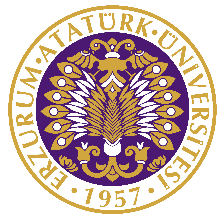 Atatürk Üniversitesi Mühendislik FakültesiMakina Mühendisliği BölümüİŞVEREN/YÖNETİCİ GÖRÜŞ VE DEĞERLENDİRME FORMUTarih : ……./……./………..Sayın İlgili,Ulusal ve uluslar arası ölçekte başarılı olabilecek makina mühendisleri yetiştirmeyi amaç edinen Atatürk Üniversitesi Makina Mühendisliği Bölümü, eğitim kalitesini yükseltmek ve eğitim alt yapısını daha da iyileştirmek amacıyla Türkiye Mühendislik ve Değerlendirme Kurulu’nca (MÜDEK) verilen yetkinlik statüsünü sürdürmek için sürekli bir iyileştirme ve yenilenme sistemi oluşturmaktadır. Bu yüzden siz İşveren/Yönetici konumundaki paydaşlarımızın mezunlarımız ile ilgili düşünceleri, değerlendirmeleri ve ileriye dönük önerileri, eğitimimizdeki kalitenin sürekli geliştirilmesi açısından son derece önem taşımaktadır.Nitelikli makina mühendisleri yolunda yaptığımız bu çalışma kapsamında, ekte sunduğumuz “İşveren/Yönetici Görüş ve Değerlendirme Formu”nu doldurmanızı rica eder, bize ayırdığınız zaman, bölümümüze yapacağınız destek ve katkılar için şimdiden çok teşekkür ederiz. Makine Mühendisliği Bölümü Bölüm BaşkanıNot: Vereceğiniz kurumsal bilgiler, üçüncü şahıslarla kesinlikle paylaşılmayacaktır.Formun tarafımıza ulaştırılması, aşağıdaki iki yoldan herhangi biriyle gerçekleştirilebilir: Ek’te sunulan form doldurulduktan sonra (0442) 236 09 57 numaralı telefona fakslanabilir.Ek’te sunulan form muhmak@atauni.edu.tr e-posta adresine gönderilebilir.İşyeri BilgileriAdınız Soyadınız 		:İşyerinin Adı 			:İşyerindeki Göreviniz 		:İşyerinin Faaliyet Alanı 		:   □ Üretim                   □ Hizmetİşyerinin Niteliği 		:   □ Özel                          □ Kamu                       □ Diğer (……………………..)İşyerinde Çalışan;Kişi Sayısı 						:Mühendis Sayısı 					:Makina Mühendisi Sayısı				:Üniversitemiz Mezunu Makina Mühendisi Sayısı	: İşyeri İletişim Adresi 		:Telefon 			:Faks 				:E-posta 			:Çalışan Makina Mühendisi Profiliİşyerinizde çalışan Makina Mühendislerinin aldıkları eğitim düzeyine göre dağılımı     Kişi SayısıLisans 				:Yüksek Lisans 			:Doktora 			:İşyerinizde çalışan Makina Mühendislerinin çalıştıkları bölümlere göre dağılımlarıİşyerinizde çalışan Atatürk Üniversitesi mezunu Makina Mühendisleri yoksa sebeplerini kısaca açıklar mısınız?…………………………………………………………………….………………………………………………………………………………………………………Program Eğitim amaçlarımızı Mezunlarımız Açısından Değerlendirilmesi**Atatürk Üniversitesi mezunu Makina Mühendisi çalıştırmıyorsanız bu bölümü dikkate almayınızÇalıştırdığınız mezunlarımız aşağıdaki amaçları ne derece sağladıklarını belirtiniz. (*)Program Çıktılarımızın Mezunlarımız Açısından Değerlendirilmesi**Atatürk Üniversitesi mezunu Makina Mühendisi çalıştırmıyorsanız bu bölümü dikkate almayınızÇalıştırdığınız mezunlarımız aşağıdaki ölçütleri ne derece sağladıklarını belirtiniz. (*)İşe Alınacak Makina Mühendislerinden BeklentilerYeni bir Makina Mühendisi çalıştırmayı düşündüğünüzde mezunlarını öncelikli tercih ettiğiniz bir üniversite var mı?□ Evet   	(Üniversite):..…………………………………………………………………………………………………………………(Nedeni     ):..…………………………………………………………………………………………………………………□ Hayırİşyerinizde çalışan/çalışacak Makina Mühendisleri hangi yabancı dili hangi seviyede bilmelidir.(Lütfen seviyeleri Mükemmel, İyi ve Temel Seviye olarak belirtiniz)İşyerinizde çalışan/çalışacak bir Makina Mühendisinden bilgisayar kullanımı yönünde beklentilerinizi işaretleyiniz.Seçmeli ders olarak sizin konunuzla ilgili bir ders almış olması ne kadar önemlidir? (*)□ 1	□ 2	□ 3	□ 4	□ 5Eğer önemliyse hangi konularda ders verilmesini isterdiniz.………………………………………………………………………………………………………………………………………………………….…Genel DeğerlendirmeSizce Atatürk Üniversitesi Makina Mühendisliği Bölümü mezunlarının en güçlü ve en zayıf yönleri nelerdir:En güçlü     :………………………………………………………………………………………………………………….……………………….En zayıf      :….……………………………………………………………………………………………………………………………………….Atatürk Üniversitesi Mezunu Makina Mühendislerinin beklentilerinizi karşılaması için veya kalitenin yükseltilmesi yönünde neler önerirsiniz?…………………………………………….………………………………………………………………………………………………………………Bitirme (Diploma) Projesi kapsamında bölümümüzde yaptırmak istediğiniz araştırmalar var mı?□ Evet   	:……………………………………………………………………………………………………………………………………□ HayırKendi konunuzla ilgili Bölümümüzde kısa seminerler vermek ister misiniz?□ Evet   	(Konu Başlığı):………………………………………………………………………………………………………………□ HayırTÜBİTAK, DPT, BOREN, TTGV, TİDEB, SAN-TEZ, AB 7 Çerçeve vd. üniversite-sanayi işbirliğini destekleyen proje fonlarından haberdar mısınız? Bu kapsamda bölümümüzden bilgi almak ve bizimle ortak çalışma yapmak ister misiniz? Lütfen düşüncelerinizi yazınız.………………………………………………………………………………………………………………………………………………………….…Eklemek istediğiniz düşünceleriniz veya ankete eklenmesini istediğiniz sorularınız varsa lütfen yazınız.Atatürk ÜniversitesiDiğer ÜniversitelerYöneticiAraştırma-Geliştirme (Ar-Ge)Üretim, İşletmeKalite Kontrol, Lab.Satış-PazarlamaBilgi İşlemİnsan KaynaklarıDiğerTOPLAMEğitim amaçlarıEğitim amaçları1    2    3   4   51.Enerji ve imalat sistemleri ile ilgili kamu veya özel sektörde çalışan        □  □  □  □  □2.Takım çalışmalarında yer alan ve lider olan□  □  □  □  □3.Makine Mühendisliği, Malzeme ve Metalurji Mühendisliği, Enerji Mühendisliği, Mekatronik Mühendisliği ve Biyomedikal Mühendisliği programlarında lisanüstü eğitim yapan□  □  □  □  □Program ÇıktılarıProgram Çıktıları1    2    3   4   5         1.Matematik, fen bilimleri ve makina mühendisliği konularında yeterli bilgi birikimi; bu alanlardaki kuramsal ve uygulamalı bilgileri mühendislik problemlerini modelleme ve çözme için uygulayabilme becerisi.□  □  □  □  □2.Karmaşık mühendislik problemlerini saptama, tanımlama, formüle etme ve çözme becerisi; bu amaçla uygun analiz ve modelleme yöntemlerini seçme ve uygulama becerisi.        □  □  □  □  □3.Karmaşık bir sistemi, süreci, cihazı veya ürünü gerçekçi kısıtlar ve koşullar altında, belirli gereksinimleri karşılayacak şekilde tasarlama becerisi; bu amaçla modern tasarım yöntemlerini uygulama becerisi. □  □  □  □  □4.Makina mühendisliği uygulamaları için gerekli olan modern teknik ve araçları geliştirme, seçme ve kullanma becerisi; bilişim teknolojilerini etkin bir şekilde kullanma becerisi. □  □  □  □  □5.Makina mühendisliği problemlerinin incelenmesi için deney tasarlama, deney yapma, veri toplama, sonuçları analiz etme ve yorumlama becerisi.□  □  □  □  □6.Disiplin içi ve çok disiplinli takımlarda etkin biçimde çalışabilme becerisi; bireysel çalışma becerisi.□  □  □  □  □7.Türkçe sözlü ve yazılı etkin iletişim kurma becerisi; en az bir yabancı dil bilgisi.□  □  □  □  □8.Yaşam boyu öğrenmenin gerekliliği bilinci; bilgiye erişebilme, bilim ve teknolojideki gelişmeleri izleme ve kendini sürekli yenileme becerisi.□  □  □  □  □9.Mesleki ve etik sorumluluk bilinci.□  □  □  □  □10.Proje yönetimi ile risk yönetimi ve değişiklik yönetimi gibi iş hayatındaki uygulamalar hakkında bilgi; girişimcilik, yenilikçilik ve sürdürebilir kalkınma hakkında farkındalık.□  □  □  □  □11.Makina mühendisliği uygulamalarının evrensel ve toplumsal boyutlarda sağlık, çevre ve güvenlik üzerindeki etkileri ile çağın sorunları hakkında bilgi; mühendislik çözümlerinin hukuksal sonuçları konusunda farkındalık.□  □  □  □  □Yabancı Dil AdıOkuma/Anlama becerisiYazma BecerisiKonuşma BecerisiTemel DüzeydeİyiMükemmelMS Ofis Araçları (Excel, Word, Powerpoint… )İstatistik Paket Programları (SPSS, Minitab…)Programlama Dili (C, C#, Visual Basic…)Karmaşık Matematiksel Hesaplamalar Yapan Programlar (MATLAB, Mathematica…)Bilgisayar Destekli Tasarım ve Çizim Programları (Autocad, ProEngineer, Solidworks, Catia…)Isıl yada mekanik analiz programları (ANSYS, Fluent…)Diğer (İsimlerini yazınız):  ………………………………………….